INDIAN SCHOOL AL WADI AL KABIR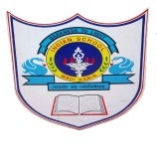 DEPARTMENT OF COMPUTER SCIENCEACADEMIC YEAR: 2019-2020: CLASS : XI                   SUBJECT: INFORMATICS PRACTICESYLLABUS PLAN – (APRIL 2019 – MAY 2019)MonthNo. of working days/periodsWeekWeekNo. of periodsTopicQ.B./work sheetActivitiesMonthNo. of working days/periodsFromToNo. of periodsTopicQ.B./work sheetActivitiesApril 20192 Days10th April 201911th April 20192Basics of Computer Organization 5 Days14th April 201918th April 20198Basics of Computer Organization WorksheetLab Session5 Days21st April 201925th April 20198Basics of Python Programming – Variables - Data types - OperatorsLab Session3 Days28th April 201930th April 20195Expressions WorksheetMay 20192 Days01st May 201902nd May 20193Conditional statements - IntroductionLab Session5 Days05th May 201909th May 20198Conditional Statement - Iterative Computation – IntroductionWorksheetLab Session5 Days12th May 201916th May 20188for and while – Revision for Unit TestLab Session5 Days19th May 201923rd May 20198Unit Test - 15 Days26th May 201930th May 20194Python programs for Holiday Home workHoliday Home workTotal37 Days54